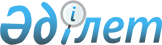 О признании утратившими силу некоторых постановлений акимата Жаркаинского районаПостановление акимата Жаркаинского района Акмолинской области от 24 февраля 2016 года № А-2/66      В соответствии с Законами Республики Казахстан от 23 января 2001 года "О местном государственном управлении и самоуправлении в Республике Казахстан", от 24 марта 1998 года "О нормативных правовых актах", акимат района ПОСТАНОВЛЯЕТ:

      1. Признать утратившим силу постановление акимата Жаркаинского района "О внесении изменения в постановление акимата Жаркаинского района от 11 февраля 2014 года № А-2/32 "Об утверждении государственного образовательного заказа на дошкольное воспитание и обучение, размера подушевого финансирования и родительской платы на 2014 год" от 14 июля 2014 года № А-7/266 (зарегистрировано в Реестре государственной регистрации нормативных правовых актов № 4309, опубликовано 15 августа 2014 года в районных газетах "Жарқайың тынысы" и "Целинное знамя").

      2. Признать утратившим силу постановление акимата Жаркаинского района "Об установлении дополнительного перечня лиц, относящихся к целевым группам населения на 2015 год" от 08 декабря 2014 года № А-12/443 (зарегистрировано в Реестре государственной регистрации нормативных правовых актов № 4541, опубликовано 01 января 2015 года в районных газетах "Жарқайың тынысы" и "Целинное знамя").

      3. Признать утратившим силу постановление акимата Жаркаинского района "Об определении спроса и предложения на общественные работы, утверждении перечня организаций, видов, объемов и конкретных условий общественных работ, размеров оплаты труда участников и источников их финансирования по Жаркаинскому району на 2015 год" от 23 декабря 2014 года № А-12/469 (зарегистрировано в Реестре государственной регистрации нормативных правовых актов № 4581, опубликовано 16 января 2015 года в районных газетах "Жарқайың тынысы" и "Целинное знамя").

      4. Признать утратившим силу постановление акимата Жаркаинского района "Об утверждении государственного образовательного заказа на дошкольное воспитание и обучение, размера подушевого финансирования и родительской платы на 2015 год" от 10 февраля 2015 года № А-2/21 (зарегистрировано в Реестре государственной регистрации нормативных правовых актов № 4681, опубликовано 13 марта 2015 года в районных газетах "Жарқайың тынысы" и "Целинное знамя").

      5. Признать утратившим силу постановление акимата Жаркаинского района "О внесении дополнения в постановление акимата Жаркаинского района от 10 февраля 2015 года № А-2/21 "Об утверждении государственного образовательного заказа на дошкольное воспитание и обучение, размера подушевого финансирования и родительской платы на 2015 год" от 17 июля 2015 года № А-7/214 (зарегистрировано в Реестре государственной регистрации нормативных правовых актов № 4941, опубликовано 21 августа 2015 года в районных газетах "Жарқайың тынысы" и "Целинное знамя").

      6. Настоящее постановление вступает в силу и вводится в действие со дня подписания.


					© 2012. РГП на ПХВ «Институт законодательства и правовой информации Республики Казахстан» Министерства юстиции Республики Казахстан
				
      Аким Жаркаинского района

А.Уисимбаев
